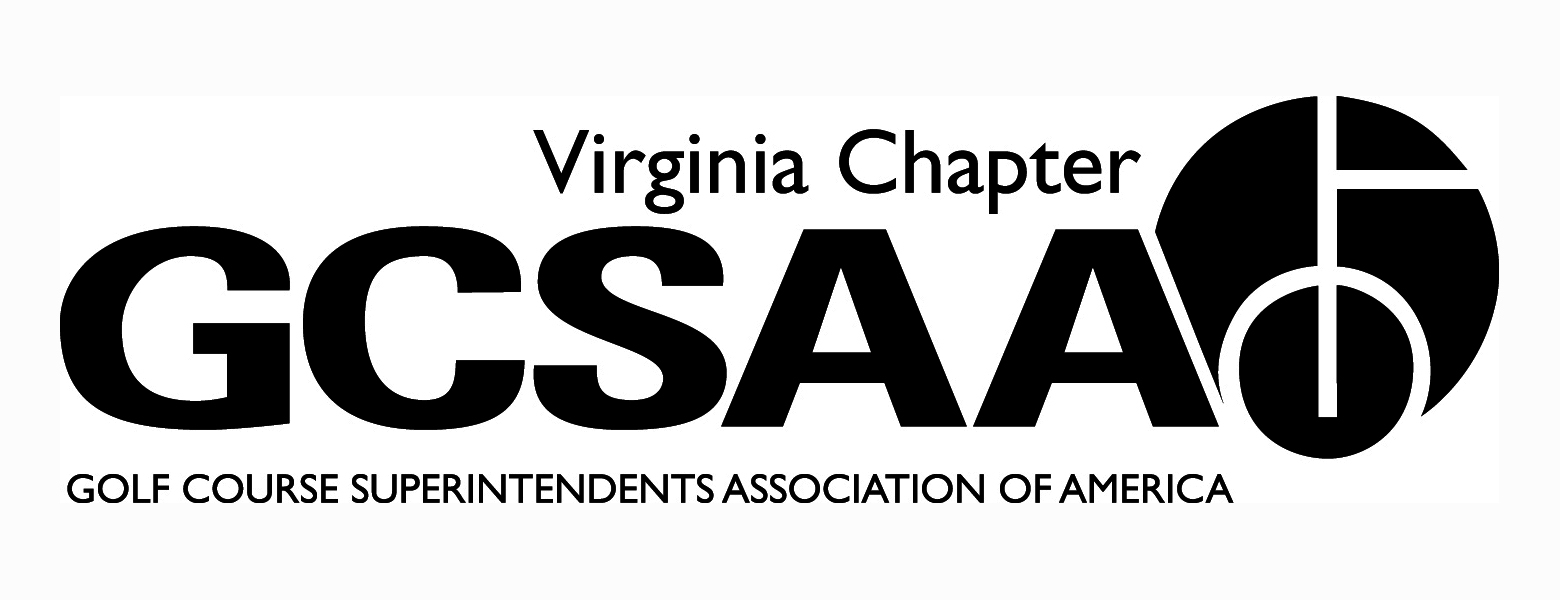 VGCSA board meeting: November 8, 2012 at 10 AMLocation: VGCSA office, Glen Allen, VAAttendance: Matt Boyce, Jeff Holliday CGCS, Chris Petrelli, Jeff Van Fleet, Mark Cote, Dan Taylor CGCS, Rob Wilmans, Dave Lewallen, Jeff Berg, Patrick Connelly, Matt Sobotka.Call to order at 10:05 AM (Boyce)Approval of previous meeting minutes:Motion: Cote, second Taylor.Treasurer Report: (Petrelli) Dues flat, income  up overall , BMP fundraiser and annual meeting way above expectations, great year for Partner Program;  Expenses also up by 7,500 year due to increased revenues and more participation.Motion: Taylor, second: Van FleetExecutive Director Report: (Norman)Handout details year in review, highlights the Water Quality Monitoring and the huge success of BMP tournament at Creighton Farms.Partner Program another good year, 2 new diamonds.Motion: Cote, Second: TaylorBudget Review:Annual meeting review: could change food choice to reduce price and also promote transportation more and improve pickup/drop off.Joe Saylor:  Dropping the cost is discussed but is this why attendance is down?Location is important part of problem when the event is not around Richmond.VGCSA Championship: Tollie Quinn is no longer the qualifier event.  A new low cost event in Richmond area will be held and qualifying for Virlina will be supplemented with local qualifiers.  Tie in assistant rep from Assistant’s forum.$5 dues increase will go toward reducing the annual meeting cost.  Budget approved: Motion: Wilmans, Second: Van Fleet.Chapter Delegates Report (Berg):Meeting held October 5-7 in Lawrence, Kansas. 89 Delegates in attendance.GCSAA was ranked highest among other associations (PGA, NGCOA etc.) in terms of value versus cost.Other highlights: GCSAA is working on a facility renovation, using CPI to consider dues increases; chapter affiliation agreement is due December 31st.Most chapters are behind VGCSA in government relations area, Mid Atlantic is the last field staff position to be filled due to least amount of need.Committee Reports:Annual meeting (Boyce and Norman): Same format as last year, Tuesday January 29th.This year we will have a Diamond Partner Cocktail Reception.Assistants (Sobotka):Billy Fuller was excellent as was the panel discussion.Awards (Cote):Discussion pertaining whether current board members would be eligible for awards.  For 2012 it will be allowed, but not for future years. Motion: Petrelli, Second: Wilmans.BMP (Connelly):Connelly ok with turning over logistics of event to VGCSA while he focuses on fundraising.Would prefer the tournament be held in Richmond area and will contact CCV.Education (Lewallen): Still working on Monday VTC class, alright if a vendor gives the presentation as long as they are not commercial.Golf (Boyce):Virlina Cup event was awesome, looking at possibly Pinehurst area for 2013.The Joe Saylor is cancelled and not rescheduled for this year.  There will not be an alternative event.VGCSA championship in Richmond area in spring, a combination of local events will make up Virlina Cup field along with captain’s picks.Government Relations (Wilmans): Working with Kevin Fortune on water testing data, the James River Watershed is covered but need data on other watersheds.The certified fertilizer applicator license is needed by February 2013 but the state is not ready for this date.Record keeping, DCR is supposed to be regulating it but EPA may take it away.Cost sharing for Nutrient Management: DCR funding is 1 time deal, once the funding runs out, that’s it.Average cost on DCR website for a nutrient management plan is $2000-$2500.Email blast to be sent out around December 1 that will include some of the above information so our members are aware.Partner Program (Norman): Pricing will remain the same for 2013.Publications (Holliday): Fall newsletter just went out.We will look at option to offer electronic newsletter to those interested.GCSAA Conference and Social Event (Norman);VGCSA will be running the event for 2013.Rounds for ResearchWe are committed for this year and next but we are seeing a decline in clubs donating rounds this year.We are in communication on suggestions for next year to make it betterChapter Outreach Grant (Boyce):The add in Virginia Golfer is coming out this monthOld/New Business: Brian Gooch from Agrium is offering to help for Hurricane Sandy relief.Executive Session: Nomination and voting of new officersMeeting adjourned at 2:27, motion: Van Fleet, second: Berg.Respectfully Submitted,Chris PetrelliSecretary/Treasurer